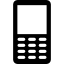 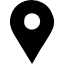 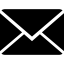 Personal statement Lorem ipsum dolor sit amet, consectetur adipiscing elit. Omnes enim iucundum motum, quo sensus hilaretur. Nunc vides, quid faciat. Quaesita enim virtus est, non quae relinqueret naturam, sed quae tueretur. Nihil enim iam habes, quod ad corpus referas; Duo Reges: constructio interrete. Hoc ille tuus non vult omnibusque ex rebus voluptatem quasi mercedem exigit. Mechanically minded, with a methodical approach to working and an eagerness to learn and develop personal skills in a practical setting. Eventual career goal is to become a fully-qualified and experienced maintenance or electrical engineer, with the longer-term aspiration of moving into project management.  Key Skills Lorem ipsum dolor sit amet, consectetur adipiscing elit. Omnes enim iucundum motum, quo sensus hilaretur. Nunc vides, quid faciat.Hoc ille tuus non vult omnibusque ex rebus voluptatem quasi mercedem exigit. Mechanically minded, with a methodical approach to working and an eagerness to learn and develop personal skills in a practical setting.Education College/School Name(2010 – 2012)A-levels:Physics – AMaths – BBusiness Studies – BSchool Name(2004 - 2010)10 GCSEs, grade A-C, including Maths (A) and Double Science (AA)Work ExperiencePart-time Sales Assistant, Shop Name, Location(April 2010 – Present)Duties included: Charity work (unpaid work experience) (Summer 2007)Duties included:Shadowed a key member of staff, observing their day-to-day work Gained knowledge of working in a team Hobbies and Interests Lorem ipsum dolor sit amet, consectetur adipiscing elit. Omnes enim iucundum motum, quo sensus hilaretur. Nunc vides, quid faciat. Quaesita enim virtus est, non quae relinqueret naturam, sed quae tueretur. Nihil enim iam habes, quod ad corpus referas; Duo Reges: constructio interrete. Hoc ille tuus non vult omnibusque ex rebus voluptatem quasi mercedem exigit.References  _ ___